2 вариант  Ф.И.уч-ся__________________________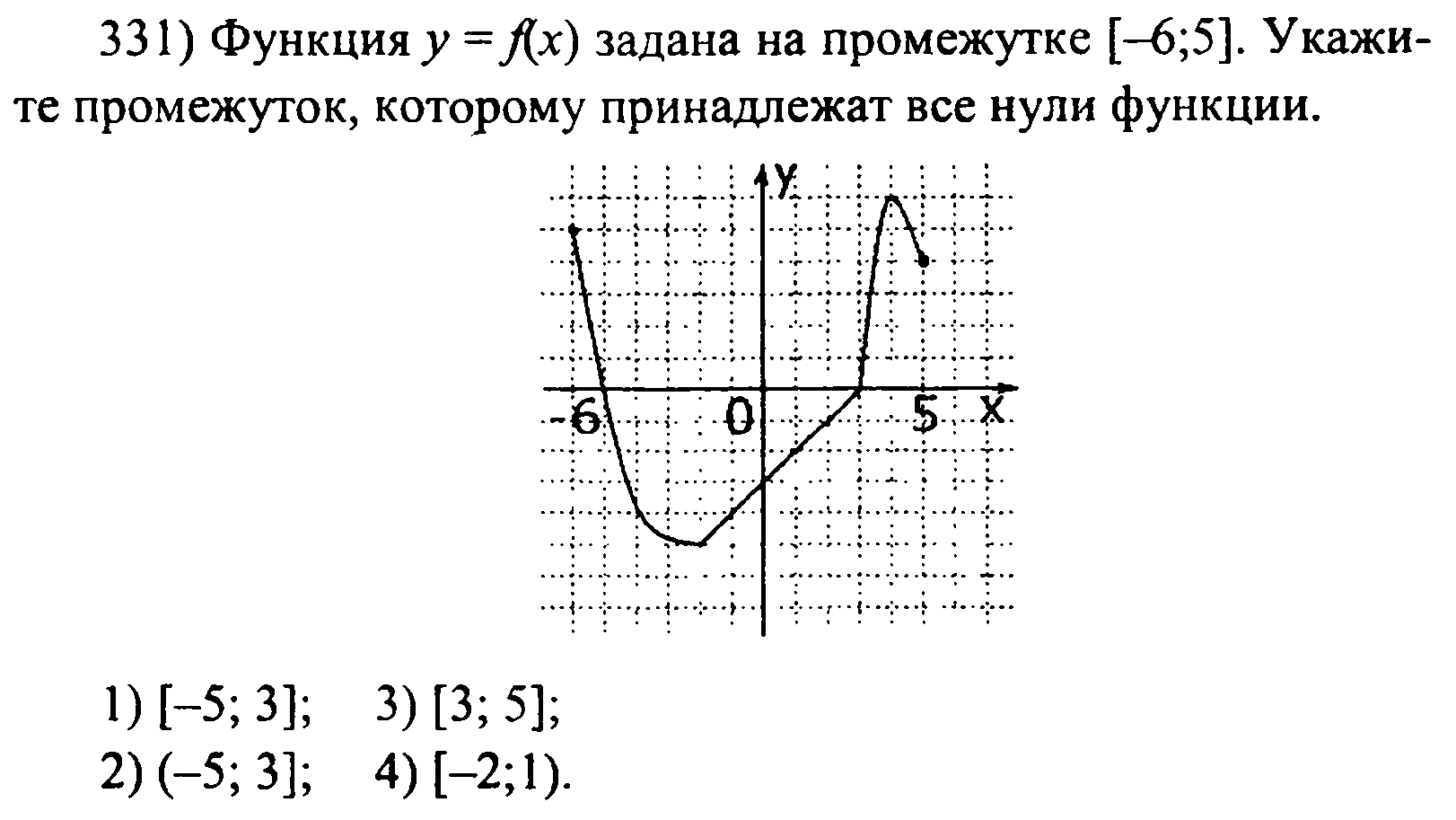 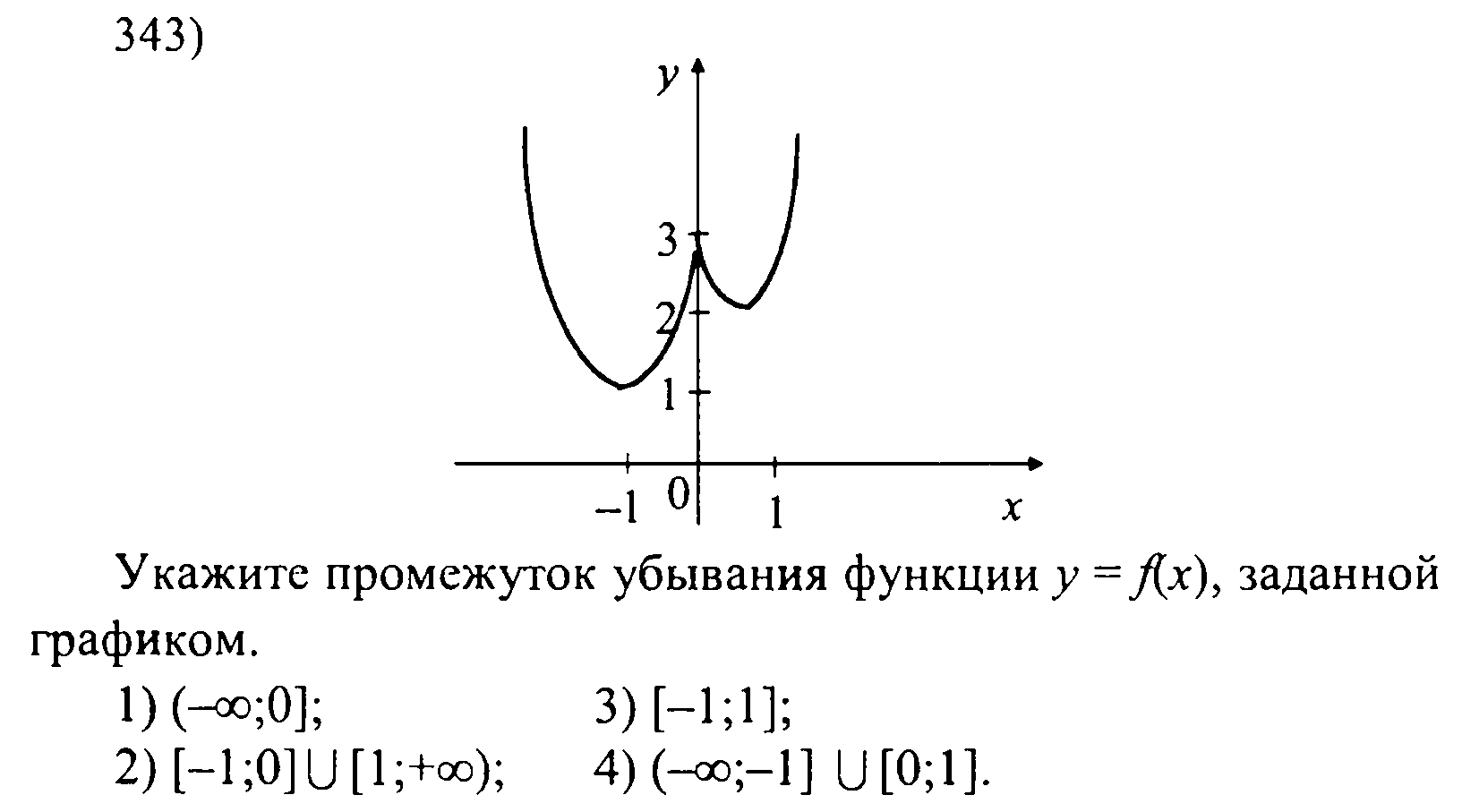 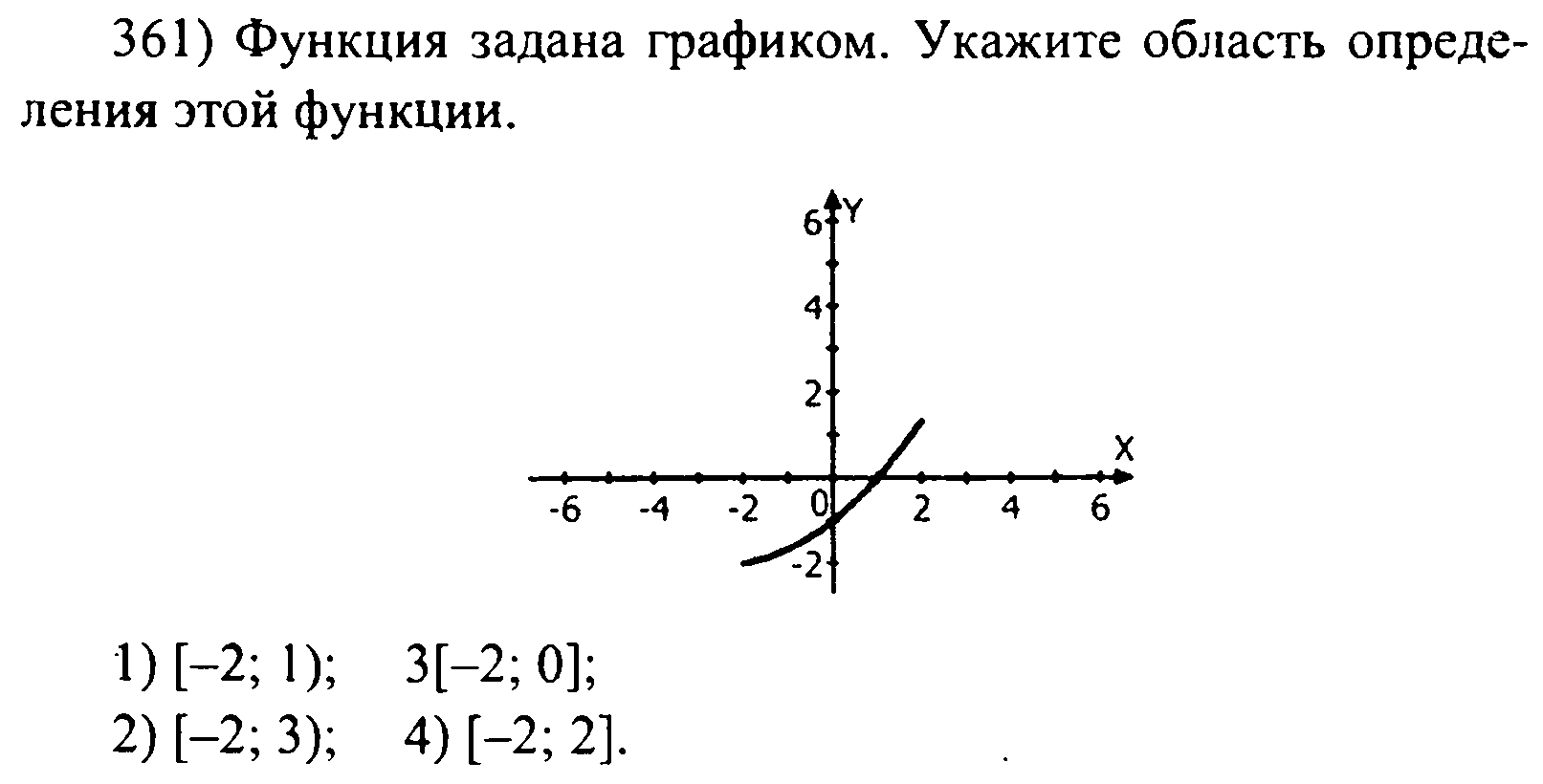 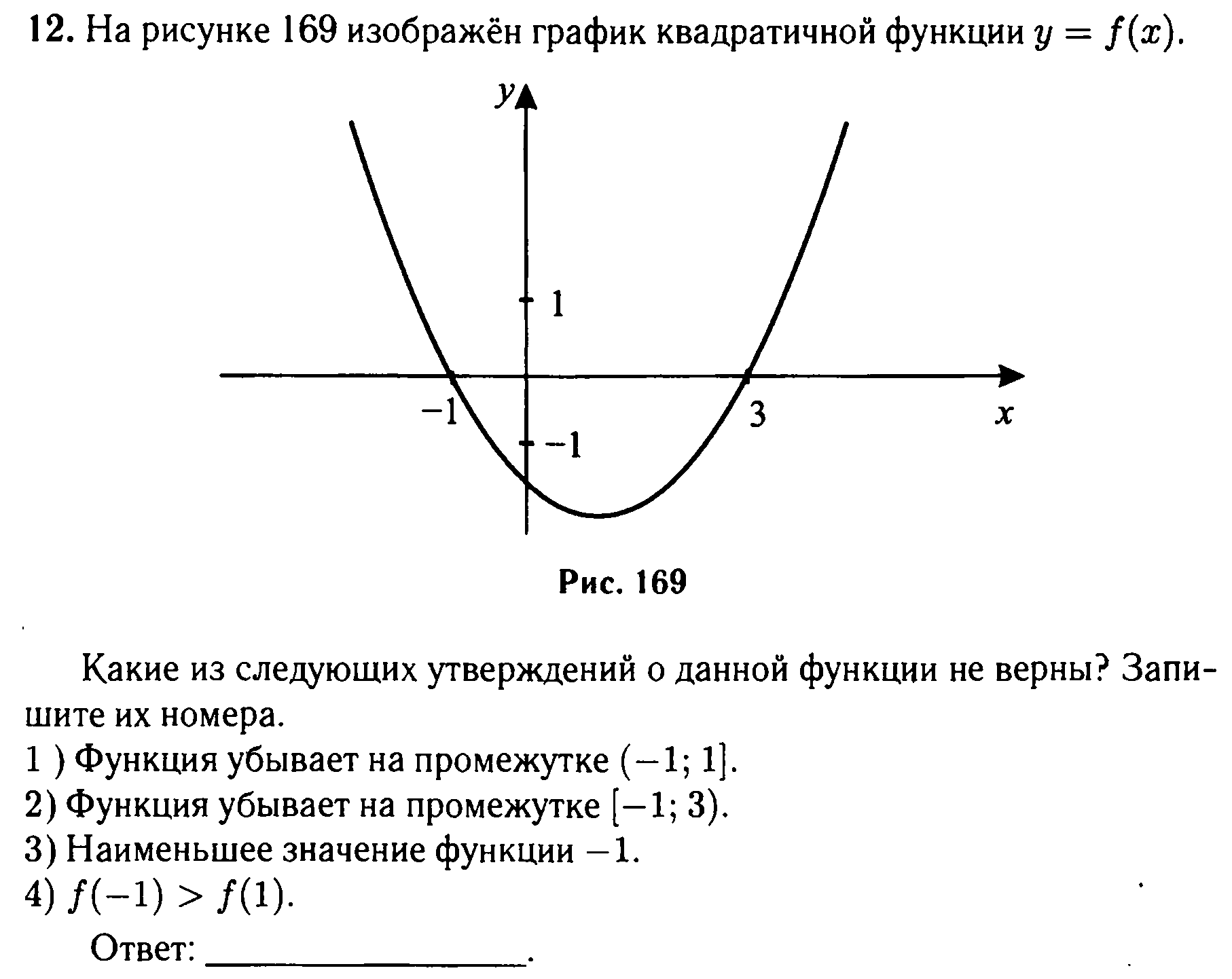 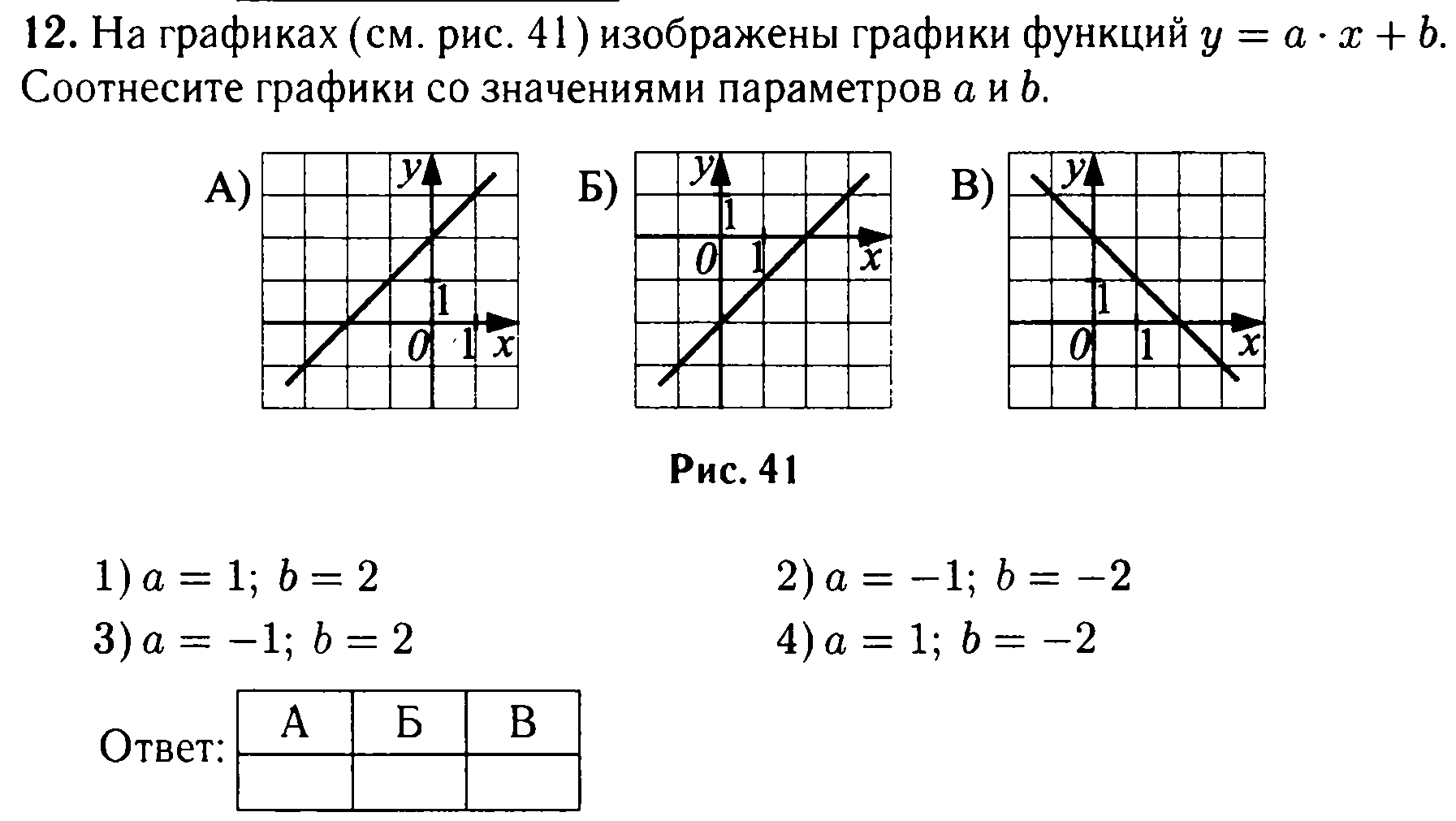 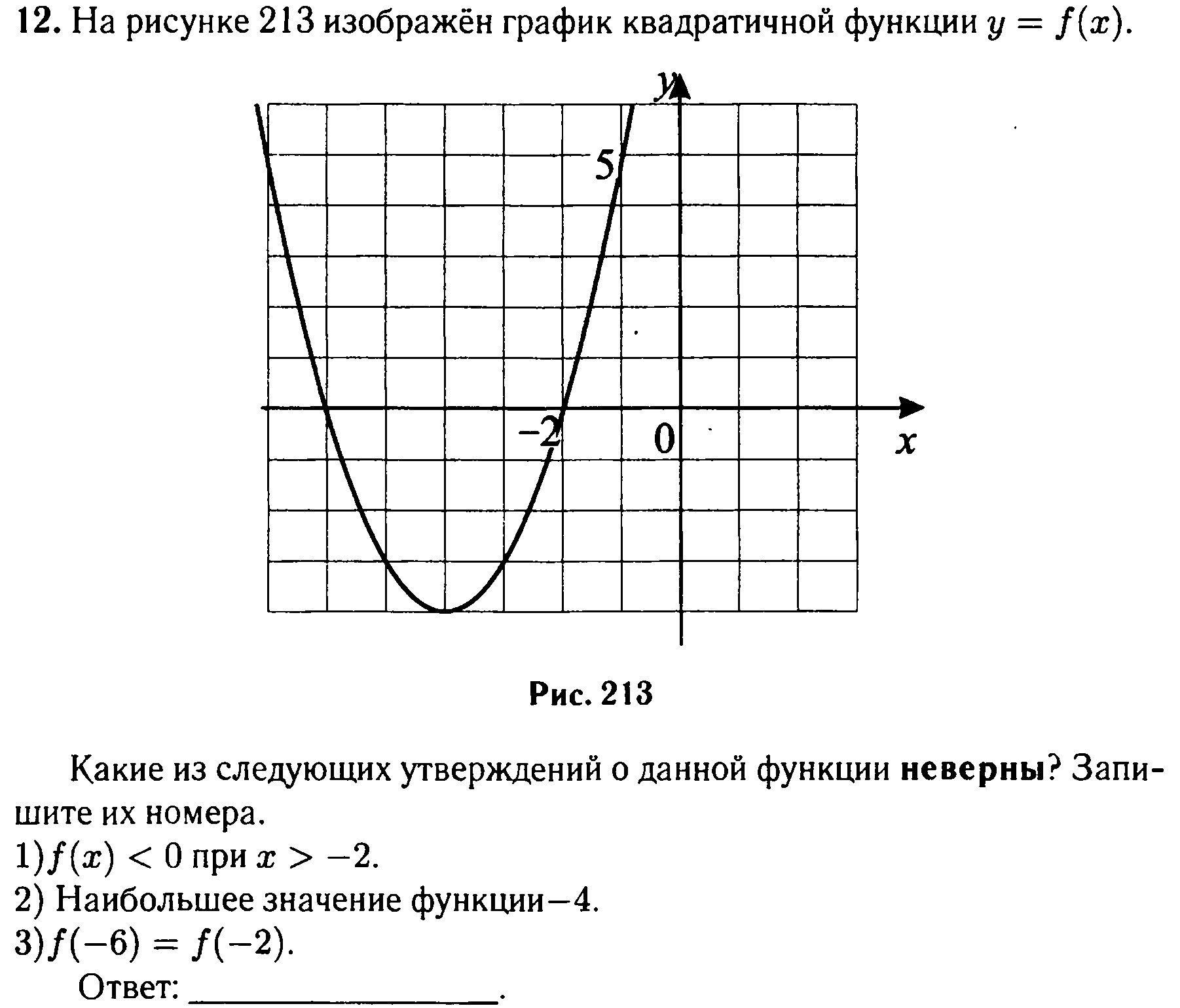 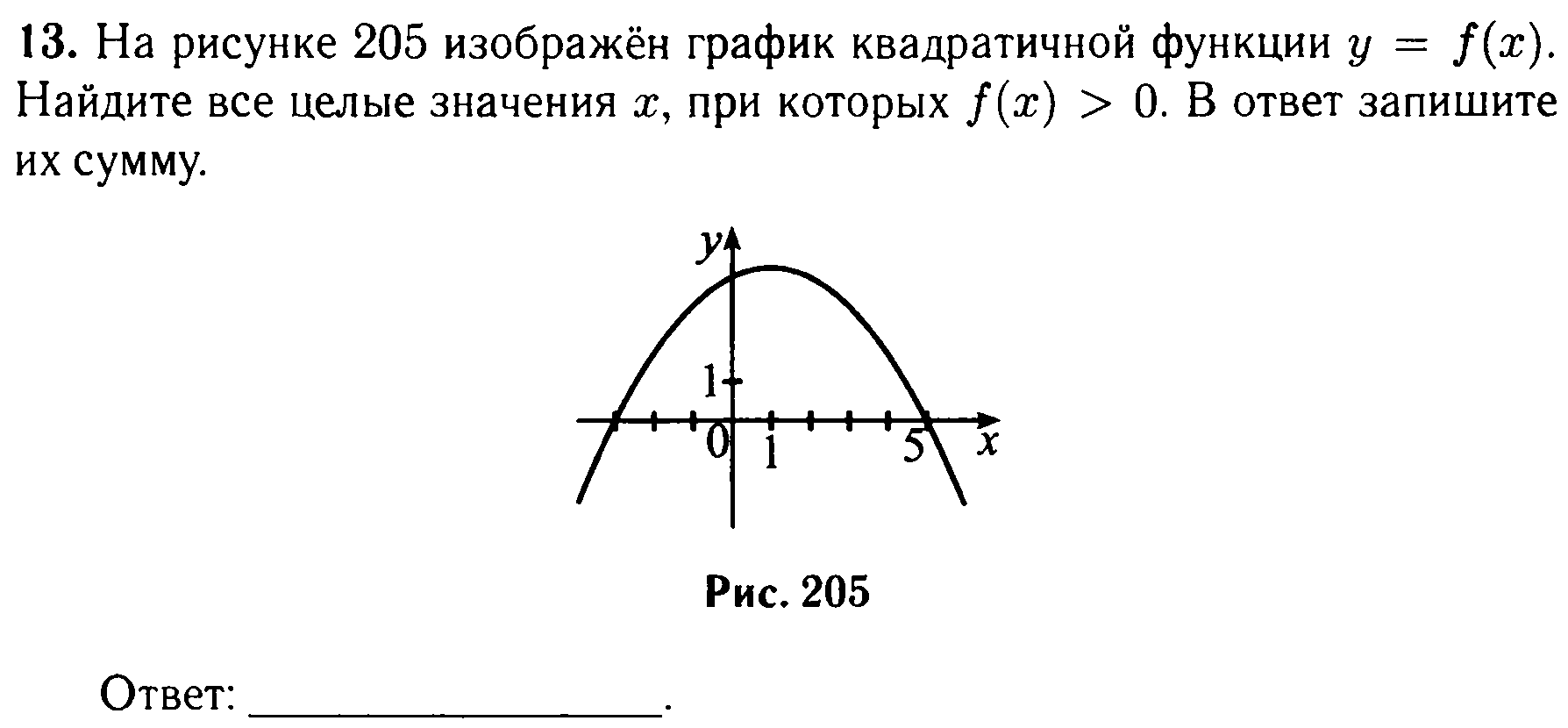 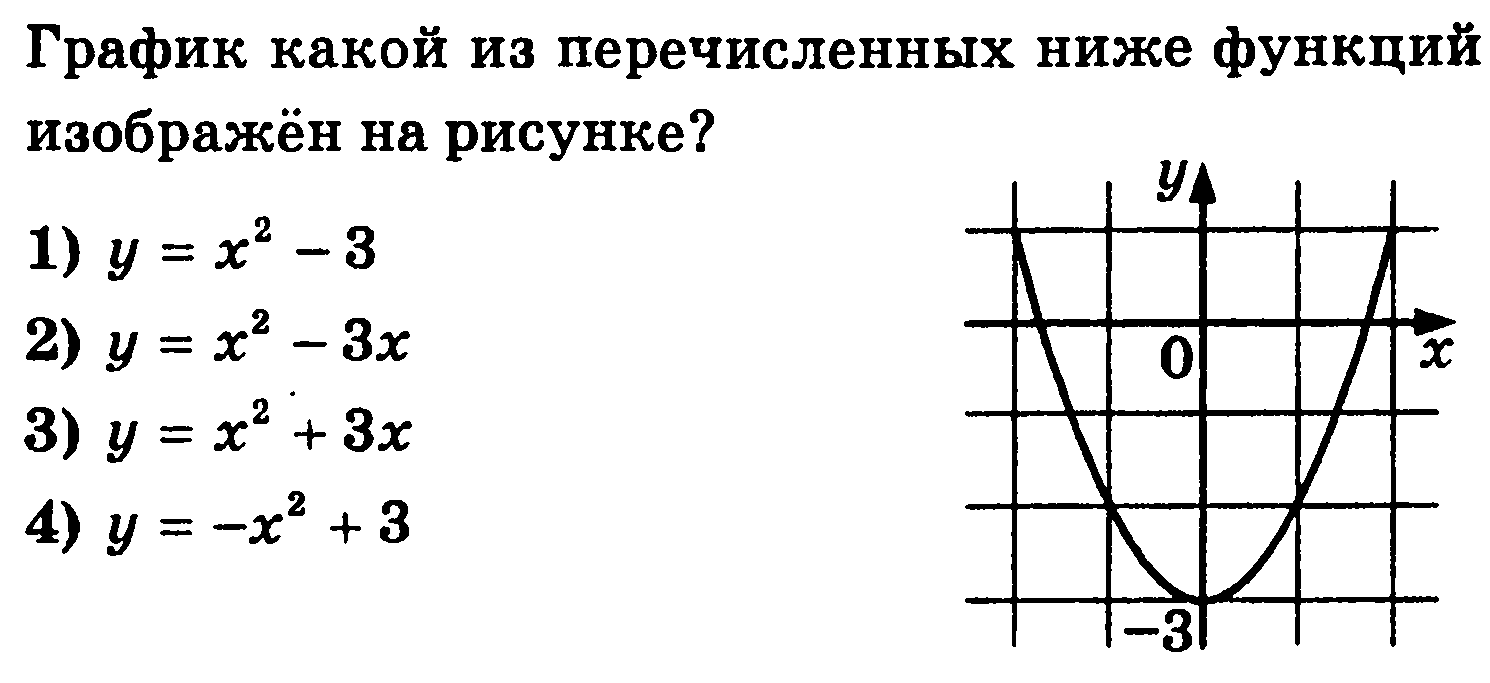 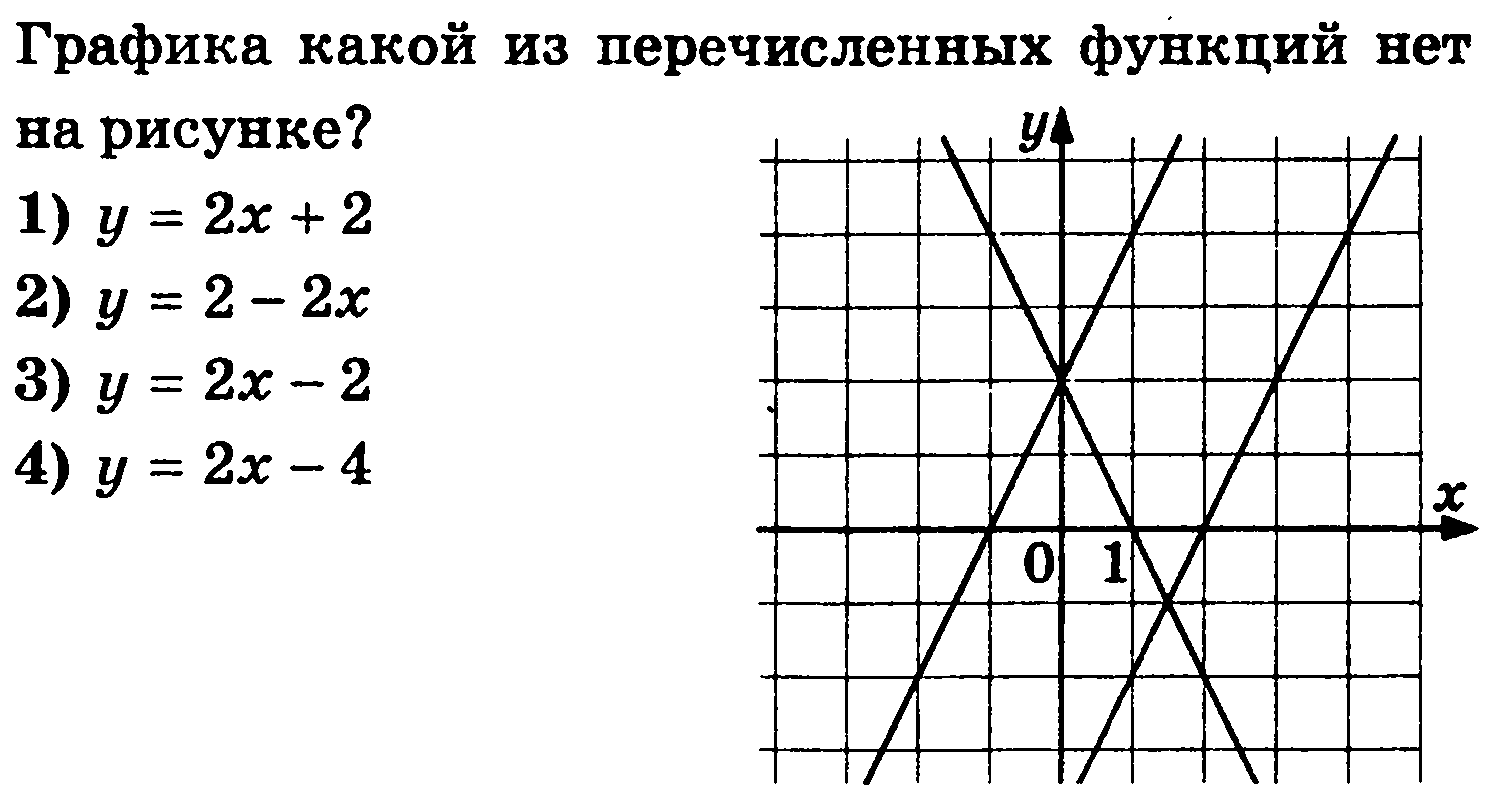 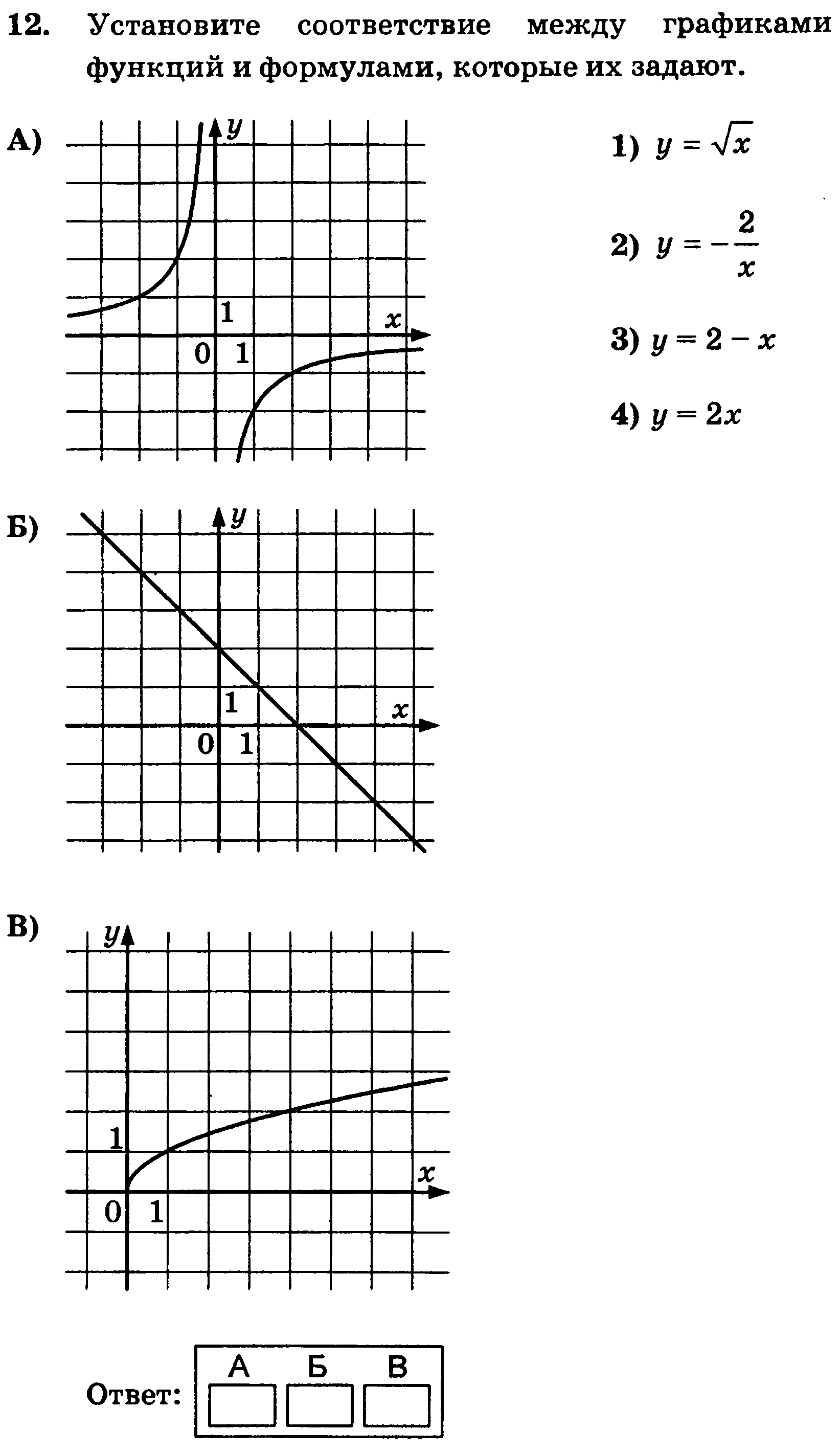 